SAMPLE FORMATTOPIC NAME:PROJECT REPORT SUBMITTED IN PARTIAL FULFILLMENT OF THE REQUIREMENTSFOR THE AWARD OF DEGREE OFMASTER OF BUSINESS ADMINISTRATIONSUBMITTED BYCANDIDATE NAME:----UNIV. ROLL NO:----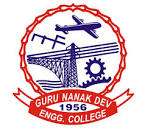 DEPARTMENT OF BUSINESS ADMINISTRATIONGURU NANAK DEV ENGINEERING COLLEGE, LUDHIANALUDHIANASAMPLE FORMATDECLARATIONI hereby certify that the work which is being presented in the project entitled “TITLE OF THE TOPIC” submitted in the DEPARTMENT OF BUSINESS ADMINISTRATION AT GURU NANAK DEV ENGINEERING COLLEGE, LUDHIANA is an authentic record of my own work carried under the supervision of SUPERVISOR NAME & DESIGNATION This study has not been submitted to any other institution or university for the award of any other degree. This report has been checked for plagiarism by the college and the similarity index is within permissible limits set by the college.								Signature of the StudentThis is to certify that the above statement made by the candidate is correct to the best of my knowledge.Signature of the supervisorDepartment of Business AdministrationGNDEC, LUDHIANA 